SLUTRAPPORTGrunduppgifter                                                                                                       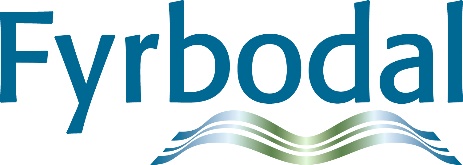 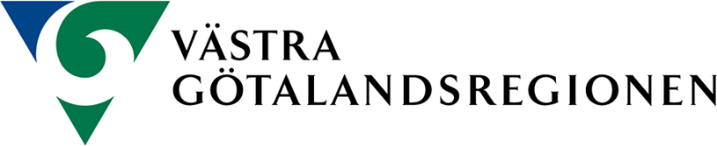 Projektets namn
     Projektets namn
     Stödmottagare
     Diarienummer 
     Projektperiod 
     ProjektgenomförandeBeskriv hur projektet har arbetat för att uppnå angivet syfte och mål. Ange vidare hur projektet arbetat för att nå fram till sin målgrupp enligt ansökan/beslut. Ge en sammanfattande beskrivning av projektgenomförandet med fokus på genomförda aktiviteters inriktning och resultat. Beskriv även projektets utveckling jämfört med uppgjord plan vad gäller aktiviteter med koppling till projektets budget. Avvikelse från ansökan/beslutVid eventuella avvikelser från ansökan/beslut beskriv, förklara och kommentera samt ange om det har funnit några speciella problem vid genomförandet av projektet. Utfall av indikatorer Utfall av indikatorer Utfall av indikatorer Utfall av indikatorer Utfall av indikatorer Utfall av indikatorer Utfall av indikatorer Rapporten behöver inte innehålla uppgifter om namn på personer eller företag som ingår i utfallet av indikatorerna. Stödmottagaren ska dock, vid behov, kunna ta fram dessa uppgifter då t.ex. tematiska eller regionövergripande uppföljningar alternativt utvärderingar genomförs. Om indikatorerna är av sådan typ att de kan fördelas på män respektive kvinnor ska detta göras. Det gäller även antal företag som, om möjligt, ska delas upp i ägda/ledda av kvinnor respektive män. Rapporten behöver inte innehålla uppgifter om namn på personer eller företag som ingår i utfallet av indikatorerna. Stödmottagaren ska dock, vid behov, kunna ta fram dessa uppgifter då t.ex. tematiska eller regionövergripande uppföljningar alternativt utvärderingar genomförs. Om indikatorerna är av sådan typ att de kan fördelas på män respektive kvinnor ska detta göras. Det gäller även antal företag som, om möjligt, ska delas upp i ägda/ledda av kvinnor respektive män. Rapporten behöver inte innehålla uppgifter om namn på personer eller företag som ingår i utfallet av indikatorerna. Stödmottagaren ska dock, vid behov, kunna ta fram dessa uppgifter då t.ex. tematiska eller regionövergripande uppföljningar alternativt utvärderingar genomförs. Om indikatorerna är av sådan typ att de kan fördelas på män respektive kvinnor ska detta göras. Det gäller även antal företag som, om möjligt, ska delas upp i ägda/ledda av kvinnor respektive män. Rapporten behöver inte innehålla uppgifter om namn på personer eller företag som ingår i utfallet av indikatorerna. Stödmottagaren ska dock, vid behov, kunna ta fram dessa uppgifter då t.ex. tematiska eller regionövergripande uppföljningar alternativt utvärderingar genomförs. Om indikatorerna är av sådan typ att de kan fördelas på män respektive kvinnor ska detta göras. Det gäller även antal företag som, om möjligt, ska delas upp i ägda/ledda av kvinnor respektive män. Rapporten behöver inte innehålla uppgifter om namn på personer eller företag som ingår i utfallet av indikatorerna. Stödmottagaren ska dock, vid behov, kunna ta fram dessa uppgifter då t.ex. tematiska eller regionövergripande uppföljningar alternativt utvärderingar genomförs. Om indikatorerna är av sådan typ att de kan fördelas på män respektive kvinnor ska detta göras. Det gäller även antal företag som, om möjligt, ska delas upp i ägda/ledda av kvinnor respektive män. Rapporten behöver inte innehålla uppgifter om namn på personer eller företag som ingår i utfallet av indikatorerna. Stödmottagaren ska dock, vid behov, kunna ta fram dessa uppgifter då t.ex. tematiska eller regionövergripande uppföljningar alternativt utvärderingar genomförs. Om indikatorerna är av sådan typ att de kan fördelas på män respektive kvinnor ska detta göras. Det gäller även antal företag som, om möjligt, ska delas upp i ägda/ledda av kvinnor respektive män. Rapporten behöver inte innehålla uppgifter om namn på personer eller företag som ingår i utfallet av indikatorerna. Stödmottagaren ska dock, vid behov, kunna ta fram dessa uppgifter då t.ex. tematiska eller regionövergripande uppföljningar alternativt utvärderingar genomförs. Om indikatorerna är av sådan typ att de kan fördelas på män respektive kvinnor ska detta göras. Det gäller även antal företag som, om möjligt, ska delas upp i ägda/ledda av kvinnor respektive män. Indikatorer(skriv in de indikatorer som anges i beslutet)Enligt beslutEnligt beslutEnligt beslutUtfall (ackumulerat)Utfall (ackumulerat)Utfall (ackumulerat)Indikatorer(skriv in de indikatorer som anges i beslutet)KvinnorMänTotaltKvinnorMänTotaltEgna indikatorerKvinnorMänTotaltKvinnorMänTotaltResultat samt övriga effekterOm vissa indikatorer inte har uppnåtts, kommentera och analysera varför. 
Vidare beskriv eventuella andra resultat (t ex inte mätbara resultat) som projektet har lett till samt eventuella sidoeffekter som inte förväntades då ansökan togs fram.  JämställdhetAnge genomförda aktiviteter utifrån dess betydelse/resultat på den horisontella aspekten jämställdhet. Ange huruvida projektet uppnått eventuella mål kring jämställdhet.  MiljöAnge genomförda aktiviteter utifrån dess betydelse/resultat på den horisontella aspekten miljö. Ange även vilka miljöhänsyn som har tagits i projektet. IntegrationAnge genomförda aktiviteter utifrån dess betydelse/resultat på den horisontella aspekten integration. Ange huruvida projektet uppnått eventuella mål kring integration.  Resultat av genomförd uppföljning eller utvärderingAnge om och i så fall hur projektets resultat spridits och till vem. Vidare beskriv resultatet av ev. uppföljning eller utvärdering som genomförts inom ramen för projektet. Bifoga eventuell utvärderingsrapport. InformationsskyldighetGe exempel på hur det framgått att projektet erhållit stöd från Fyrbodals kommunalförbund och Västra Götalandsregionen (ange även adress till eventuell webbplats där information om projektet finns).Långsiktighet Ange om samma verksamhet som drivits i projektet kommer att genomföras även efter projektperiodens slut. I så fall i vilken form och hur förväntas insatserna att finansieras?Samarbetet med Fyrbodals kommunalförbund För att vi ska få ökad kunskap om vårt handläggningsarbete kan ni här ange hur ni har upplevt samarbetet med Fyrbodals kommunalförbund med avseende på t ex tillgänglighet, återkoppling till projektet och de administrativa procedurerna vid exempelvis utbetalning. Ange gärna även hur ni upplevt kommunalförbundets agerande vad gäller styrning och inriktning av projektet.  DatumUnderskriftNamnförtydligandeTelefon:      E-post:      